ПРОЕКТАДМИНИСТРАЦИЯГАЛИЧСКОГО МУНИЦИПАЛЬНОГО  РАЙОНАКОСТРОМСКОЙ ОБЛАСТИП О С Т А Н О В Л Е Н И Еот   «    »  ноября 2020 года  №г. ГаличВ соответствии со статьей 55 Градостроительного кодекса Российской Федерации, Федеральным законом от 27 июля 2010 года № 210-ФЗ «Об организации предоставления государственных и муниципальных услуг», постановлением администрации Галичского муниципального района от 14 апреля 2011 года  № 112 «Об утверждении порядка разработки и утверждения административных регламентов предоставления администрацией Галичского муниципального района  муниципальных услуг», в целях установления порядка взаимодействия с заявителями при предоставлении  муниципальной услуги по направлению уведомления о соответствии (несоответствии) построенных или реконструированных объекта индивидуального жилищного строительства или садового дома требованиям законодательства Российской Федерации о градостроительной деятельности  ПОСТАНОВЛЯЮ:Утвердить прилагаемый административный регламент предоставления администрацией Галичского муниципального района Костромской области муниципальной услуги по направлению уведомления о соответствии (несоответствии) построенных или реконструированных объекта индивидуального жилищного строительства или садового дома требованиям законодательства Российской Федерации о градостроительной деятельности.Контроль исполнения настоящего постановления возложить на первого заместителя главы администрации Галичского муниципального района Фоменко В.А.Настоящее постановление вступает в силу со дня его подписания и подлежит официальному опубликованию.Глава муниципального  района		   			               А.Н. Потехин                                            УТВЕРЖДЕНПриложение                                                                    к постановлению администрации Галичского муниципального района                                                                         от «     » ноября 2020 года №Административный регламент предоставления администрацией Галичского муниципального района Костромской области муниципальной услуги по направлению уведомления о соответствии (несоответствии) построенных или реконструированных объекта индивидуального жилищного строительства или садового дома требованиям законодательства Российской Федерации о градостроительной деятельности  Раздел 1. Общие положения1. Административный регламент предоставления администрацией Галичского муниципального района Костромской области муниципальной услуги по направлению уведомления о соответствии (несоответствии) построенных или реконструированных объекта индивидуального жилищного строительства или садового дома требованиям законодательства Российской Федерации о градостроительной деятельности (далее - административный регламент) регулирует отношения, связанные с направлением уведомления о соответствии построенных или реконструированных объектов индивидуального жилищного строительства или садового дома требованиям законодательства Российской Федерации о градостроительной деятельности, устанавливает сроки, последовательность административных процедур (действий) при осуществлении полномочий по направлению уведомления о соответствии построенных или реконструированных объектов индивидуального жилищного строительства или садового дома требованиям законодательства Российской Федерации о градостроительной деятельности, порядок взаимодействия между администрацией Галичского муниципального района Костромской области с заявителями, органами государственной власти и местного самоуправления, учреждениями и организациями.          2.  Заявителем, в отношении которого предоставляется муниципальная услуга, является физическое или юридическое лицо, обеспечивающее на принадлежащем ему земельном участке строительство, реконструкцию объекта индивидуального жилищного строительства или садового дома (далее - заявитель).          3. От имени заявителя с заявлением о предоставлении муниципальной услуги может обратиться его представитель при наличии доверенности или иного документа, подтверждающего право обращаться от имени заявителя (далее – представитель заявителя).          4. Информация по вопросам предоставления муниципальной услуги и услуг, которые являются необходимыми и обязательными для предоставления муниципальной услуги, а также справочная информация размещается на информационных стендах в местах предоставления муниципальной услуги и услуг, которые являются необходимыми и обязательными для предоставления муниципальной услуги, на официальном сайте администрации Галичского муниципального района Костромской области www.gal-mr.ru в информационно-телекоммуникационной сети «Интернет» (далее – сеть Интернет), а также на Едином портале государственных и муниципальных услуг (функций) (gosuslugi.ru) (далее - ЕПГУ), в региональной государственной информационной системе "Единый портал Костромской области" (44gosuslugi.ru) (далее - РПГУ) и в региональной государственной информационной системе «Реестр государственных услуг (функций) Костромской области» (далее - РГУ).5. К справочной информации относится следующая информация:место нахождения и графики работы администрации Галичского муниципального района Костромской области, ее структурного подразделения,  предоставляющего муниципальную услугу, государственных и муниципальных органов и организаций, обращение в которые необходимо для получения муниципальной услуги, а также областного государственного казенного учреждения «Многофункциональный центр предоставления государственных и муниципальных услуг населению», его филиалов и территориально обособленных структурных подразделений  (далее - МФЦ)1;справочные телефоны структурных подразделений администрации Галичского муниципального района Костромской области, организаций, участвующих в предоставлении муниципальной услуги;адреса официальных сайтов, а также электронной почты и (или) формы обратной связи администрации Галичского муниципального района Костромской области, органов и организаций, участвующих в предоставлении муниципальной услуги, в сети Интернет.6. Администрация Галичского муниципального района Костромской области обеспечивает в установленном порядке размещение и актуализацию указанной информации.       7. Для получения информации по вопросам предоставления муниципальной услуги заявитель (представитель заявителя) обращается лично, письменно, по телефону, по электронной почте в администрацию Галичского муниципального района Костромской области, через ЕПГУ или через РПГУ.8. Для получения сведений о ходе предоставления муниципальной услуги заявитель обращается лично, письменно, по телефону, по электронной почте в администрацию Галичского муниципального района Костромской области, или через РПГУ.9. Сведения о ходе предоставления муниципальной услуги и услуг, которые являются необходимыми и обязательными для предоставления_______________________________________________________________ Положения о МФЦ включаются в административный регламент при наличии соглашения о взаимодействии, заключенного между органом местного самоуправления и МФЦмуниципальной услуги, предоставляются заявителю после указания даты и входящего номера полученной при подаче документов расписки, а при использовании РПГУ - после прохождения процедур авторизации.10. Информирование (консультирование) по вопросам предоставления муниципальной услуги осуществляется специалистами отдела архитектуры, строительства, ЖКХ, дорожного хозяйства и природных ресурсов администрации Галичского муниципального района Костромской области (далее – Отдел), в том числе специально выделенными для предоставления консультаций.11. Консультации предоставляются по следующим вопросам:содержание и ход предоставления муниципальной услуги;перечень документов, необходимых для предоставления муниципальной услуги, комплектность (достаточность) представленных документов;источник получения документов, необходимых для предоставления муниципальной услуги (исполнительный орган государственной власти, орган местного самоуправления, организация и их местонахождение);время приема и выдачи документов специалистами администрации Галичского муниципального района Костромской области, МФЦ;срок принятия администрацией Галичского муниципального района Костромской области  решения о предоставлении муниципальной услуги;порядок обжалования действий (бездействия) и решений, осуществляемых и принимаемых администрацией Галичского муниципального района Костромской области в ходе предоставления муниципальной услуги.12. Информация по вопросам предоставления муниципальной услуги также размещается:на информационных стендах общественных организаций, органов территориального общественного самоуправления (по согласованию);на информационных стендах и (или) иных источниках информирования в МФЦ;в средствах массовой информации, в информационных материалах (брошюрах, буклетах).13. Размещаемая информация содержит справочную информацию, а также сведения о порядке получения информации заявителями по вопросам предоставления муниципальной услуги и услуг, которые являются необходимыми и обязательными для предоставления муниципальной услуги, сведений о ходе предоставления муниципальной услуги, в том числе с использованием ЕПГУ, РПГУ, установленном в настоящем пункте.Раздел 2. Стандарт предоставления муниципальной услуги14. Наименование муниципальной услуги - направление уведомления о соответствии (несоответствии) построенных или реконструированных объекта индивидуального жилищного строительства или садового дома требованиям законодательства Российской Федерации о градостроительной деятельности (далее - муниципальная услуга).15. Муниципальная услуга предоставляется Администрацией Галичского муниципального района  Костромской области (далее – Администрация).16. В предоставлении муниципальной услуги участвуют специализированные подрядные организации, индивидуальные предприниматели, уполномоченные на выполнение кадастровых работ,  для получения технического плана объекта индивидуального жилищного строительства или садового дома.17. Результатом предоставления муниципальной услуги является принятие решения:о соответствии построенных или реконструированных объекта индивидуального жилищного строительства	или садового дома требованиям  законодательства Российской Федерации о градостроительной деятельности;о несоответствии построенных или реконструированных объекта индивидуального жилищного строительства	или садового дома требованиям	законодательства	Российской Федерации о градостроительной деятельности.18. Процедура предоставления муниципальной услуги завершается направлением заявителю способом, определенным им в уведомлении об окончании строительства или реконструкции объекта индивидуального жилищного строительства или садового дома (далее - уведомление об окончании строительства):уведомления о соответствии построенных или реконструированных объекта индивидуального жилищного строительства или садового дома требованиям законодательства Российской Федерации о градостроительной деятельности;уведомления о несоответствии построенных или реконструированных объекта индивидуального жилищного строительства или садового дома требованиям законодательства Российской Федерации о градостроительной деятельности.19. Муниципальная услуга предоставляется в срок, не превышающий 7 рабочих дней, исчисляемых со дня поступления в Администрацию уведомления об окончании строительства  и документов, необходимых для предоставления муниципальной услуги .20. В случае представления заявителем документов в МФЦ срок предоставления муниципальной услуги исчисляется со дня передачи МФЦ таких документов в Администрацию.21. Перечень нормативных правовых актов, регулирующих предоставление муниципальной услуги:1) Градостроительный кодекс Российской Федерации от 29 декабря 2004 года N 190-ФЗ ("Российская газета", N 290, 30 декабря 2004 года) (далее - Градостроительный кодекс);2) Федеральный закон от 29 июля 2017 года № 217-ФЗ                                «О ведении гражданами садоводства и огородничества для собственных нужд и о внесении изменений в отдельные законодательные акты Российской Федерации» («Российская газета», № 169, 02.08.2017);3) Федеральный закон от 6 октября 2003 года N 131-ФЗ "Об общих принципах организации местного самоуправления в Российской Федерации" ("Российская газета", N 202, 8 октября 2003 года);4) Федеральный закон от 27 июля 2010 года N 210-ФЗ "Об организации предоставления государственных и муниципальных услуг" ("Российская газета", N 168, 30 июля 2010 года);5) Федеральный закон от 6 апреля 2011 года N 63-ФЗ "Об электронной подписи" ("Российская газета", N 75, 8 апреля 2011 года);6) Постановление Правительства Российской Федерации от 25 июня 2012 года N 634 "О видах электронной подписи, использование которых допускается при обращении за получением государственных и муниципальных услуг" ("Российская газета", N 148, 2 июля 2012 года);7) Приказ Минстроя России от 19 сентября 2018 года N 591/пр "Об утверждении форм уведомлений, необходимых для строительства или реконструкции объекта индивидуального жилищного строительства или садового дома" (Зарегистрировано в Минюсте России 27 сентября 2018 года, N 52269) (далее - Приказ Минстроя);8) Устав  муниципального образования Галичский муниципальный район Костромской области, принят решением собрания депутатов Галичского муниципального района Костромской области 25.04.2019 г. № 218.22. Перечень нормативных правовых актов, регулирующих предоставление муниципальной услуги, размещен на официальном сайте Администрации  в сети Интернет (www.gal-mr.ru), в РГУ, на ЕПГУ и РПГУ.Администрация обеспечивает размещение и актуализацию перечня нормативных правовых актов, регулирующих предоставление муниципальной услуги, на своем официальном сайте в сети Интернет, а также в соответствующем разделе РГУ.23. Муниципальная услуга предоставляется на основании представленного уведомления об окончании строительства по форме согласно приложению № 5 к Приказу Минстроя России № 591/пр, с приложением следующих документов:1)	документ, подтверждающий полномочия представителя заявителя, в случае, если уведомление об окончании строительства направлено представителем заявителя;2)	заверенный перевод на русский язык документов о государственной регистрации юридического лица в соответствии с законодательством иностранного государства в случае, если заявителем является иностранное юридическое лицо;3)   технический план объекта индивидуального жилищного строительства или садового дома; 4) заключенное между правообладателями земельного участка соглашение об определении их долей в праве общей долевой собственности на построенные или реконструированные объект индивидуального жилищного строительства или садовый дом в случае, если земельный участок, на котором построен или реконструирован объект индивидуального жилищного строительства или садовый дом, принадлежит двум и более гражданам на праве общей долевой собственности или на праве аренды со множественностью лиц на стороне арендатора;5)	в случае, если для предоставления муниципальной услуги необходима обработка персональных данных лица, не являющегося заявителем, и если в соответствии с Федеральным законом от 27 июля 2006 года N 152-ФЗ "О персональных данных" обработка таких персональных данных может осуществляться с согласия указанного лица, при обращении за получением муниципальной услуги заявитель дополнительно представляет документы, подтверждающие получение согласия указанного лица или его законного представителя на обработку персональных данных указанного лица.24. Уведомление об окончании строительства должно содержать следующие сведения:фамилия, имя, отчество (при наличии), место жительства заявителя, реквизиты документа, удостоверяющего личность (для физического лица);наименование и место нахождения заявителя (для юридического лица), а также государственный регистрационный номер записи о государственной регистрации юридического лица в едином государственном реестре юридических лиц и идентификационный номер налогоплательщика, за исключением случая, если заявителем является иностранное юридическое лицо;кадастровый номер земельного участка (при его наличии), адрес или описание местоположения земельного участка;сведения о праве заявителя на земельный участок, а также сведения о наличии прав иных лиц на земельный участок (при наличии таких лиц);сведения о виде разрешенного использования земельного участка и объекта индивидуального жилищного строительства или садового дома;сведения о том, что объект индивидуального жилищного строительства или садовый дом не предназначен для раздела на самостоятельные объекты недвижимости;почтовый адрес и (или) адрес электронной почты для связи с заявителем;сведения о параметрах построенных или реконструированных объекта индивидуального жилищного строительства или садового дома;сведения об оплате государственной пошлины за осуществление государственной регистрации прав;сведения о способе направления заявителю уведомления о соответствии (несоответствии) построенных или реконструированных объектов индивидуального жилищного строительства или садового дома требованиям законодательства Российской Федерации о градостроительной деятельности.25. Перечень указанных в пункте 23 настоящего Административного регламента документов является исчерпывающим.26. Запрещается требовать от заявителя (представителя заявителя):представления документов и информации или осуществления действий, представление или осуществление которых не предусмотрено нормативными правовыми актами, регулирующими отношения, возникающие в связи с предоставлением муниципальной услуги;представления документов и информации, которые находятся в распоряжении органов, предоставляющих муниципальную услугу, государственных органов, органов местного самоуправления и организаций, в соответствии с нормативными правовыми актами Российской Федерации, нормативными правовыми актами Костромской области, муниципальными правовыми актами;осуществления действий, в том числе согласований, необходимых для получения муниципальной услуги и связанных с обращением в иные государственные органы, органы местного самоуправления, организации, за исключением получения услуг и получения документов и информации, предоставляемых в результате предоставления таких услуг, включенных в Перечень необходимых и обязательных услуг;представления документов и информации, отсутствие и (или) недостоверность которых не указывались при первоначальном отказе в приеме документов, необходимых для предоставления муниципальной услуги, либо в предоставлении муниципальной услуги, за исключением следующих случаев:изменение требований нормативных правовых актов, касающихся предоставления муниципальной услуги, после первоначальной подачи заявления о предоставлении муниципальной услуги;наличие ошибок в заявлении о предоставлении муниципальной услуги и документах, поданных заявителем после первоначального отказа в приеме документов, необходимых для предоставления муниципальной услуги, либо в предоставлении муниципальной услуги и не включенных в представленный ранее комплект документов;истечение срока действия документов или изменение информации после первоначального отказа в приеме документов, необходимых для предоставления муниципальной услуги;выявление документально подтвержденного факта (признаков) ошибочного или противоправного действия (бездействия) должностного лица Администрации, муниципального служащего, работника МФЦ при первоначальном отказе в приеме документов, необходимых для предоставления муниципальной услуги, либо в предоставлении муниципальной услуги, о чем в письменном виде за подписью руководителя Администрации, руководителя МФЦ при первоначальном отказе в приеме документов, необходимых для предоставления муниципальной услуги, уведомляется заявитель, а также приносятся извинения за доставленные неудобства.27. Документы, представляемые заявителем, должны соответствовать следующим требованиям:тексты документов должны быть написаны разборчиво от руки или при помощи средств электронновычислительной техники;фамилия, имя и отчество (при наличии) заявителя, его адрес места жительства, телефон (если есть) должны быть написаны полностью;документы не должны содержать подчисток, приписок, зачеркнутых слов и иных неоговоренных исправлений;документы не должны быть исполнены карандашом;документы не должны иметь серьезных повреждений, наличие которых допускает неоднозначность их толкования.Копии представленных документов заверяются специалистом Администрации, МФЦ на основании представленного подлинника этого документа28. Заявитель может подать запрос о получении муниципальной услуги в электронной форме с использованием ЕПГУ либо РПГУ.В соответствии со статьей 6 Федерального закона                                      от 6 апреля 2011 года № 63-ФЗ «Об электронной подписи» информация в электронной форме, подписанная квалифицированной электронной подписью, признается электронным документом, равнозначным документу на бумажном носителе, подписанному собственноручной подписью, кроме случая, если федеральными законами или принимаемыми в соответствии с ними нормативными правовыми актами установлено требование о необходимости составления документа исключительно на бумажном носителе. Уведомление об окончании строительства и необходимые для получения муниципальной услуги документы, предусмотренные пунктом 23 настоящего административного регламента, представленные заявителем в электронной форме, удостоверяются электронной подписью:уведомление об окончании строительства удостоверяется простой электронной подписью заявителя;доверенность, подтверждающая правомочие на обращение за получением муниципальной услуги, выданная организацией, удостоверяется усиленной квалифицированной электронной подписью правомочного должностного лица организации, а доверенность, выданная физическим лицом, - усиленной квалифицированной электронной подписью нотариуса;иные документы, прилагаемые к уведомлению об окончании строительства в форме электронных образов бумажных документов (сканированных копий), удостоверяются электронной подписью в соответствии с требованиями постановления Правительства Российской Федерации от 25 июня 2012 года № 634 «О видах электронной подписи, использование которых допускается при обращении за получением государственных и муниципальных услуг».Если направленные документы подписаны усиленной квалифицированной электронной подписью в соответствии с требованиями законодательства, предоставление оригиналов и сверка с электронными версиями документов не требуется. В ином случае заявитель предоставляет оригиналы документов в Администрацию для сверки с электронными версиями документов после получения уведомления о принятии уведомления об окончании строительства к рассмотрению.Для получения сертификата усиленной квалифицированной электронной подписи заявитель должен обратиться в удостоверяющий центр, включенный в Перечень уполномоченных удостоверяющих центров единой системы удостоверяющих центров, сформированный Министерством связи и массовых коммуникаций Российской Федерации29. В перечень необходимых и обязательных услуг для предоставления муниципальной услуги входит подготовка технического плана объекта индивидуального жилищного строительства или садового дома.30. Необходимая и обязательная услуга по подготовке технического плана объекта индивидуального жилищного строительства или садового дома предоставляется платно специализированными организациями, уполномоченными на выполнение кадастровых работ, кадастровыми инженерами, имеющими квалификационный аттестат.31. Основания для отказа в приеме документов, необходимых для предоставления муниципальной услуги, полученных от заявителя на бумажном носителе, нормативными правовыми актами не предусмотрены.Основание для отказа в приеме к рассмотрению документов, полученных от заявителя в форме электронного документа:выявление в результате проверки усиленной квалифицированной электронной подписи несоблюдения установленных статьей 11 Федерального закона от 6 апреля 2011 года № 63-ФЗ «Об электронной подписи» условий признания ее действительности.32. Основания для приостановления муниципальной услуги или отказа в предоставлении муниципальной услуги законодательством Российской Федерации не предусмотрены.33. В случае отсутствия в уведомлении об окончании строительства сведений, предусмотренных пунктом 24 настоящего административного регламента, или отсутствия документов, прилагаемых к нему и предусмотренных пунктом 23 настоящего административного регламента, а также в случае, если уведомление об окончании строительства поступило после истечения десяти лет со дня поступления уведомления о планируемом строительстве, в соответствии с которым осуществлялись строительство или реконструкция объекта индивидуального жилищного строительства или садового дома, либо уведомление о планируемом строительстве таких объекта индивидуального жилищного строительства или садового дома ранее не направлялось, в том числе было возвращено застройщику в соответствии с частью 6 статьи 51.1 Градостроительного кодекса, Администрация в течение трех рабочих дней со дня поступления уведомления об окончании строительства возвращает заявителю уведомление об окончании строительства и прилагаемые к нему документы без рассмотрения с указанием причин возврата. В этом случае уведомление об окончании строительства считается ненаправленным.34. Уведомление о несоответствии построенных или реконструированных объекта индивидуального жилищного строительства или садового дома требованиям законодательства о градостроительной деятельности направляется заявителю в случае, если:1) параметры построенных или реконструированных объекта индивидуального жилищного строительства или садового дома не соответствуют предельным параметрам разрешенного строительства, реконструкции объектов капитального строительства, установленным правилами землепользования и застройки, документацией по планировке территории, или обязательным требованиям к параметрам объектов капитального строительства, установленным Градостроительным кодексом, другими федеральными законами;2)	внешний облик объекта индивидуального жилищного строительства или садового дома не соответствует описанию внешнего облика таких объекта или дома, являющемуся приложением к уведомлению о планируемом строительстве, или типовому архитектурному	решению,	указанному в уведомлении о планируемом строительстве, или заявителю было направлено уведомление о несоответствии указанных в уведомлении о планируемом строительстве параметров объекта индивидуального жилищного строительства или садового дома установленным параметрам и (или) недопустимости размещения объекта индивидуального жилищного строительства или садового дома на земельном участке по основанию, указанному в пункте 4 части 10 статьи 51.1 Градостроительного кодекса, в случае строительства или реконструкции объекта индивидуального жилищного строительства или садового дома в границах исторического поселения федерального или регионального значения;3) 	вид разрешенного использования построенного или реконструированного объекта капитального строительства не соответствует виду разрешенного использования объекта индивидуального жилищного строительства или садового дома, указанному в уведомлении о планируемом строительстве;4)	 размещение объекта индивидуального жилищного строительства или садового дома не допускается в соответствии с ограничениями, установленными в соответствии с земельным и иным законодательством Российской Федерации на дату поступления уведомления об окончании строительства, за исключением случаев, если указанные ограничения предусмотрены решением об установлении или изменении зоны с особыми условиями использования территории, принятым в отношении планируемого к строительству, реконструкции объекта капитального строительства, и такой объект капитального строительства не введен в эксплуатацию.35. Муниципальная услуга предоставляется бесплатно.36. Максимальный срок ожидания в очереди при подаче документов, необходимых для предоставления муниципальной услуги, составляет 15 минут.Максимальный срок ожидания в очереди при получении результата предоставления муниципальной услуги составляет 15 минут.Максимальный срок регистрации документов заявителя о предоставлении муниципальной услуги составляет 15 минут.37. Заявителям предоставляется возможность для предварительной записи на представление документов для получения муниципальной услуги и (или) для получения результата муниципальной услуги. Предварительная запись может осуществляться заявителем в Администрации при личном обращении, в МФЦ, по справочным телефонам, а также посредством записи с использованием РПГУ (при наличии технической возможности).При предварительной записи заявитель сообщает свои фамилию, имя, отчество (при наличии), адрес места жительства заявителя – физического лица, наименование, адрес места нахождения заявителя – юридического лица, контактный телефон и желаемые дату и время представления документов. Предварительная запись осуществляется путем внесения информации в Журнал предварительной записи заявителей, который ведется на бумажном или электронном носителях. Заявителю сообщается дата и время представления документов на получение муниципальной услуги и номер кабинета приема документов, в который следует обратиться (при наличии возможности), а также дата и время получения результата муниципальной услуги и номер кабинета выдачи результата муниципальной услуги, в который следует обратиться.В случае если заявителем используется возможность предварительной записи на представление документов для получения муниципальной услуги и (или) для получения результата муниципальной услуги с использованием РПГУ ему направляется уведомление о приближении даты подачи документов и (или) получения результата муниципальной услуги (при наличии технической возможности).В случае если заявителем используется возможность предварительной записи через МФЦ, заявителю сообщается дата и время представления документов на получение муниципальной услуги, а также дата и время получения результата муниципальной услуги. Прием документов через МФЦ осуществляется с использованием электронной системы управления очередью (при ее наличии в соответствующем обособленном структурном подразделении МФЦ).38. Здание, в котором непосредственно предоставляется муниципальная услуга, располагается с учетом транспортной доступности и  оборудовано отдельными входами для свободного доступа заявителей в помещение.39. На территории, прилегающей к месторасположению здания, в котором непосредственно предоставляется муниципальная услуга, оборудуются места для парковки автотранспортных средств. На стоянке должно быть не менее 5 мест, из них не менее 10 процентов мест (но не менее одного места) - для бесплатной парковки транспортных средств, управляемых инвалидами I, II групп, а также инвалидами III группы в порядке, установленном Правительством Российской Федерации, и транспортных средств, перевозящих таких инвалидов и (или) детей-инвалидов. На указанных транспортных средствах должен быть установлен опознавательный знак "Инвалид". Порядок выдачи опознавательного знака "Инвалид" для индивидуального использования устанавливается уполномоченным Правительством Российской Федерации федеральным органом исполнительной власти. Указанные места для парковки не должны занимать иные транспортные средства. Доступ заявителей к парковочным местам является бесплатным;40. Центральный вход в здание должен быть оборудован информационными табличками (вывесками), содержащими информацию о наименовании и графике работы.41. В целях создания условий доступности здания, помещений, в которых предоставляется муниципальная услуга (далее - здание), и условий доступности муниципальной услуги инвалидам обеспечиваются:условия для беспрепятственного доступа к зданию, а также для беспрепятственного пользования средствами связи и информации;возможность самостоятельного передвижения по территории, на которой расположено здание, а также входа в такое здание и выхода изнего, в том числе с использованием кресла-коляски;сопровождение инвалидов, имеющих стойкие расстройства функции зрения и самостоятельного передвижения, и оказание им помощи в передвижении;надлежащее размещение оборудования и носителей информации, необходимых для обеспечения беспрепятственного доступа инвалидов к зданию и к услугам, с учетом ограничений их жизнедеятельности;дублирование необходимой для инвалидов звуковой и зрительной информации, а также надписей, знаков и иной текстовой и графической информации знаками, выполненными рельефно-точечным шрифтом Брайля, допуск сурдопереводчика и тифлосурдопереводчика;допуск в здание собаки-проводника при наличии документа, подтверждающего ее специальное обучение и выдаваемого по форме и в порядке, которые определяются федеральным органом исполнительной власти, осуществляющим функции по выработке и реализации государственной политики и нормативно-правовому регулированию в сфере социальной защиты населения;оказание помощи инвалидам в преодолении барьеров, мешающих получению ими услуг наравне с другими лицами.42. В случаях, если существующее здание невозможно полностью приспособить с учетом потребностей инвалидов, собственники этих помещений до их реконструкции или капитального ремонта должны принимать согласованные с одним из общественных объединений инвалидов, осуществляющих свою деятельность на территории Галичского муниципального района, меры для обеспечения доступа инвалидов к месту предоставления муниципальной услуги либо, когда это возможно, обеспечить предоставление необходимых муниципальных услуг по месту жительства инвалида или в дистанционном режиме.43. Помещения, в которых предоставляется муниципальная услуга, включают в себя места для ожидания, для заполнения необходимых документов и информирования граждан.44. Места ожидания должны быть комфортными для граждан, оборудованы стульями, кресельными секциями, скамьями (банкетками), местами общественного пользования (туалетами) и хранения верхней одежды граждан.45. Места информирования заявителей и заполнения необходимых документов оборудуются информационными стендами, стульями, столами (стойками), бланками заявлений и необходимыми канцелярскими принадлежностями.46. На информационных стендах размещается следующая информация:справочная информация;порядок получения информации заявителями по вопросам предоставления муниципальной услуги и услуг, которые являются необходимыми и обязательными для предоставления муниципальной услуги, сведений о ходе предоставления указанных услуг, в том числе с использованием ЕПГУ и РПГУ.Размещаемая на стендах информация должна быть доступна инвалидам и лицам с ограниченными возможностями наравне с другими лицами.47. Кабинеты приема заявителей должны быть оборудованы информационными табличками с указанием:номера кабинета;        фамилии, имени, отчества и должности специалиста, ведущего прием;графика приема.48. Места для приема заявителей должны быть снабжены стулом, иметь места для письма и раскладки документов.49. В целях обеспечения конфиденциальности сведений о заявителе одним специалистом одновременно ведется прием только одного заявителя. Одновременный прием двух и более заявителей не допускается.50. Каждое рабочее место специалиста оборудовано телефоном, персональным компьютером с возможностью доступа к информационным базам данных, печатающим устройством.51. Показателями оценки доступности и качества предоставления муниципальной услуги являются:1) количество необходимых и достаточных посещений заявителем Администрации для получения муниципальной услуги не превышает 2 раз.Время общения с должностными лицами при предоставлении муниципальной услуги не должно превышать 15 минут.2) предоставление муниципальной услуги может также осуществляться в МФЦ по принципу «одного окна», в соответствии с которым предоставление муниципальной услуги осуществляется после однократного обращения заявителя с соответствующим запросом о предоставлении муниципальной услуги или запросом, указанным в статье 15.1 Федерального закона от 27 июля 2010 года № 210-ФЗ «Об организации предоставления государственных и муниципальных услуг», а взаимодействие с органами, предоставляющими муниципальные услуги, осуществляется МФЦ без участия заявителя в соответствии с нормативными правовыми актами и соглашением о взаимодействии.3) предоставление муниципальной услуги может осуществляться в электронном виде с использованием ЕПГУ, РПГУ (при наличии технической возможности);4) заявителю предоставляется информация о ходе предоставления муниципальной услуги.Для получения сведений о ходе предоставления муниципальной услуги:при личном обращении заявителем указывается (называется) дата и регистрационный номер запроса, обозначенный в расписке о приеме документов, полученной от Администрации (МФЦ) при подаче документов;при обращении через РПГУ запрос и документы представляются заявителем по электронным каналам связи после прохождения процедур авторизации. Информирование о предоставлении муниципальной услуги в данном случае осуществляется путем направления соответствующего статуса услуги, а также решения о предоставлении либо об отказе в предоставлении муниципальной услуги в виде электронного образа документа, подписанного уполномоченным лицом с использованием электронной подписи (при наличии технической возможности);5) соблюдение срока предоставления муниципальной услуги;6) соблюдение сроков ожидания в очереди при предоставлении муниципальной услуги;7) отсутствие поданных в установленном порядке жалоб на решение или действие (бездействие), принятые или осуществленные при предоставлении муниципальной услуги.52. При предоставлении муниципальной услуги в МФЦ специалистами МФЦ могут в соответствии с настоящим административным регламентом осуществляться следующие функции:информирование и консультирование заявителей по вопросу предоставления муниципальной услуги;прием запроса и документов в соответствии с настоящим административным регламентом;выдача результатов предоставления муниципальной услуги в соответствии с настоящим административным регламентом.53. Получение заявителем результата предоставления муниципальной услуги в электронной форме, заверенной электронной подписью уполномоченного должностного лица, не лишает заявителя права получить указанный результат в форме документа на бумажном носителе (при наличии технической возможности).Раздел 3. Административные процедурыСостав, последовательность и сроки выполненияадминистративных процедур (действий), требования к порядку их выполнения, в том числе особенности выполнения административных процедур (действий) в электронной форме, а также особенности выполнения административных процедур (действий) в многофункциональных центрах предоставления государственных и муниципальных услуг54. Предоставление муниципальной услуги включает в себя следующие административные процедуры:прием и регистрация уведомления об окончании строительства и документов заявителя;экспертиза документов;принятие решения о предоставлении (об отказе в предоставлении) муниципальной услуги;выдача заявителю документов по результатам предоставления муниципальной услуги.55. Блок-схема описания административного процесса предоставления муниципальной услуги представлена в приложении 1 к настоящему Административному регламенту.56. Основанием для начала административной процедуры приема и регистрации уведомления об окончании строительства (далее – уведомление)  и документов заявителя является обращение заявителя в Администрацию посредством: 1) личного обращения заявителя (представителя заявителя) с уведомлением и документами, необходимыми для предоставления муниципальной услуги, в Администрацию либо в МФЦ (филиал МФЦ); 2) почтового отправления уведомления  и документов, необходимых для предоставления муниципальной услуги;3) направления уведомления об окончании строительства и документов по информационно-телекоммуникационным сетям общего доступа, включая ЕПГУ и РПГУ (при наличии технической возможности). 57. При поступлении уведомления специалист, ответственный за прием и регистрацию документов заявителя:1) устанавливает предмет обращения заявителя;2) проверяет документ, удостоверяющий личность заявителя (в случае личного обращения заявителя), или документ, подтверждающий право на обращение с уведомлением (в случае если с уведомлением обращается представитель заявителя);3) при отсутствии у заявителя заполненного уведомления или неправильном его заполнении помогает заявителю заполнить уведомление или заполняет его самостоятельно и представляет на подпись заявителю;4) производит копирование документов (если заявителем не предоставлены копии документов, необходимых для предоставления муниципальной услуги), удостоверяя копии представленных документов на основании их оригиналов надписью "копия верна", датой, личной подписью, штампом (печатью);5) регистрирует поступившее уведомление в журнале регистрации входящих документов и заносит сведения в автоматизированную информационную систему (далее - АИС);6) сканирует представленные заявителем уведомление и документы, заносит электронные образы документов в учетную карточку обращения электронного журнала регистрации обращений (при наличии технических возможностей);7) оформляет расписку о приеме документов по форме согласно приложению 2 к настоящему Административному регламенту. Расписка с отметкой о дате приема документов с указанием перечня документов, полученных от заявителя, вручается заявителю или направляется ему заказным почтовым отправлением с уведомлением о вручении;8) в случае поступления полного комплекта документов передает их специалисту, ответственному за экспертизу документов.58. В случае обращения заявителя через МФЦ, специалист МФЦ, ответственный за прием и регистрацию документов, передает личное дело заявителя в установленном порядке в Администрацию.59. Особенности приема уведомления об окончании строительства и документов (сведений), полученных от заявителя в форме электронного документа.При наличии возможности получения муниципальной услуги в электронной форме заявитель формирует запрос посредством заполнения электронной формы через ЕПГУ, РПГУ. В случае если предусмотрена личная идентификация гражданина, то запрос и прилагаемые документы должны быть подписаны электронной подписью заявителя.60. При поступлении запроса в электронной форме через ЕПГУ или РПГУ специалист, ответственный за прием и регистрацию документов, осуществляет прием запроса и документов (сведений) с учетом следующих особенностей:1) оформляет запрос и электронные образы полученных от заявителя документов (сведений) на бумажных носителях, заверяет их надписью «копия верна», датой, подписью и печатью Администрации; 2) проверяет действительность усиленной квалифицированной электронной подписи заявителя, использованной при обращении за получением муниципальной услуги.В рамках проверки действительности усиленной квалифицированной электронной подписи заявителя, осуществляется проверка соблюдения следующих условий:квалифицированный сертификат ключа проверки электронной подписи (далее - квалифицированный сертификат) создан и выдан аккредитованным удостоверяющим центром, аккредитация которого действительна на день выдачи указанного сертификата;квалифицированный сертификат действителен на момент подписания запроса и прилагаемых к нему документов (при наличии достоверной информации о моменте подписания запроса и прилагаемых к нему документов) или на день проверки действительности указанного сертификата, если момент подписания запроса и прилагаемых к нему документов не определен;имеется положительный результат проверки принадлежности владельцу квалифицированного сертификата усиленной квалифицированной электронной подписи, с помощью которой подписан запрос и прилагаемые к нему документы, и подтверждено отсутствие изменений, внесенных в запрос и прилагаемые к нему документы после ее подписания. При этом проверка осуществляется с использованием средств электронной подписи, получивших подтверждение соответствия требованиям, установленным в соответствии с Федеральным законом             от 6 апреля 2011 года № 63-ФЗ «Об электронной подписи», и с использованием квалифицированного сертификата лица, подписавшего запрос и прилагаемые к нему документы;усиленная квалифицированная электронная подпись используется с учетом ограничений, содержащихся в квалифицированном сертификате лица, подписывающего запрос и прилагаемые к нему документы (если такие ограничения установлены).Проверка усиленной квалифицированной электронной подписи может осуществляться самостоятельно с использованием имеющихся средств электронной подписи или средств информационной системы головного удостоверяющего центра, которая входит в состав инфраструктуры, обеспечивающей информационно-технологическое взаимодействие информационных систем, используемых для предоставления услуг. Проверка усиленной квалифицированной электронной подписи также может осуществляться с использованием средств информационной системы аккредитованного удостоверяющего центра;3) регистрирует запрос в Журнале регистрации входящих документов. Регистрация запроса, сформированного и отправленного через ЕПГУ, РПГУ в выходные дни, праздничные дни, после окончания рабочего дня согласно графику работы Администрации, производится в следующий рабочий день;4) уведомляет заявителя путем направления электронной расписки в получении запроса и документов в форме электронного документа, подписанного электронной подписью специалиста, ответственного за прием и регистрацию документов (далее - электронная расписка). В электронной расписке указываются входящий регистрационный номер запроса, дата получения запроса и перечень представленных заявителем документов в электронном виде. Электронная расписка выдается посредством отправки соответствующего статуса;5) передает специалисту, ответственному за экспертизу документов, зарегистрированный комплект документов.Срок исполнения административной процедуры – не позднее 1 рабочего дня, следующего за днем получения запроса.61. Результатом исполнения административной процедуры приема и регистрации уведомления и документов заявителя является прием и регистрация уведомления с прилагаемыми к нему документами в журнале регистрации уведомлений, занесение сведений в АИС и передача их специалисту, ответственному за экспертизу документов заявителя.62. Максимальный срок исполнения административных действий составляет 15 минут.63. Максимальный срок исполнения административной процедуры приема и регистрации уведомления и документов заявителя составляет 1 рабочий день.64. Основанием для начала административной процедуры экспертизы документов заявителя является получение специалистом, ответственным за экспертизу документов, комплекта документов.65. При выявлении оснований для возврата уведомления об окончании строительства, полученного от заявителя на бумажном носителе, предусмотренных пунктом 33 настоящего административного регламента, специалист, ответственный за экспертизу документов, осуществляет подготовку проекта уведомления о возврате уведомления об окончании строительства с указанием причины возврата и обеспечивает его согласование, подписание в порядке делопроизводства, установленном в Администрации, и направление подписанного уведомления о возврате уведомления об окончании строительства вместе с комплектом документов заявителю в течение 3 рабочих дней со дня его поступления в Администрацию.66. При отсутствии оснований для возврата документов заявителю и отказа в приеме к рассмотрению документов, полученных от заявителя в форме электронного документа, предусмотренных пунктом 31 настоящего административного регламента, специалист, ответственный за экспертизу документов:1) проводит проверку соответствия указанных в уведомлении об окончании строительства параметров построенных или реконструированных объекта индивидуального жилищного строительства или садового дома действующим на дату поступления уведомления о планируемом строительстве предельным параметрам разрешенного строительства, реконструкции объектов капитального строительства, установленным правилами землепользования и застройки, документацией по планировке территории, и обязательным требованиям к параметрам объектов капитального строительства, установленным Градостроительным кодексом, другими федеральными законами (в том числе в случае, если указанные предельные параметры или обязательные требования к параметрам объектов капитального строительства изменены после дня поступления в соответствующий орган уведомления о планируемом строительстве и уведомление об окончании строительства подтверждает соответствие параметров построенных или реконструированных объекта индивидуального жилищного строительства или садового дома предельным параметрам и обязательным требованиям к параметрам объектов капитального строительства, действующим на дату поступления уведомления о планируемом строительстве). В случае, если уведомление об окончании строительства подтверждает соответствие параметров построенных или реконструированных объекта индивидуального жилищного строительства или садового дома предельным параметрам и обязательным требованиям к параметрам объектов капитального строительства, действующим на дату поступления уведомления об окончании строительства, осуществляется проверка соответствия параметров построенных или реконструированных объекта индивидуального жилищного строительства или садового дома указанным предельным параметрам и обязательным требованиям к параметрам объектов капитального строительства, действующим на дату поступления уведомления об окончании строительства;2) проверяет путем осмотра объекта индивидуального жилищного строительства или садового дома соответствие внешнего облика объекта индивидуального жилищного строительства или садового дома описанию внешнего вида таких объекта или дома, являющемуся приложением к уведомлению о планируемом строительстве (при условии, что застройщику в срок не позднее 20 рабочих дней не направлялось уведомление о несоответствии указанных в уведомлении о планируемом строительстве параметров объекта индивидуального жилищного строительства или садового дома установленным параметрам и (или) недопустимости размещения объекта индивидуального жилищного строительства или садового дома на земельном участке по основанию, указанному в пункте 4 части 10 статьи 51.1 Градостроительного кодекса, или типовому архитектурному решению, указанному в уведомлении о планируемом строительстве, в случае строительства или реконструкции объекта индивидуального жилищного строительства или садового дома в границах исторического поселения федерального или регионального значения;3) проверяет соответствие вида разрешенного использования объекта индивидуального жилищного строительства или садового дома виду разрешенного использования, указанному в уведомлении о планируемом строительстве;4) проверяет допустимость размещения объекта индивидуального жилищного строительства или садового дома в соответствии с ограничениями, установленными в соответствии с земельным и иным законодательством Российской Федерации на дату поступления уведомления об окончании строительства, за исключением случаев, если указанные ограничения предусмотрены решением об установлении или изменении зоны с особыми условиями использования территории, принятым в отношении планируемого к строительству, реконструкции объекта капитального строительства, и такой объект капитального строительства не введен в эксплуатацию.67. На основании анализа комплекта документов заявителя устанавливает отсутствие (наличие) оснований для подготовки уведомлений, предусмотренных пунктами 68, 69 настоящего административного регламента.68. При отсутствии оснований, предусмотренных пунктом 34 настоящего  Административного регламента, специалист, ответственный за экспертизу документов, осуществляет подготовку проекта уведомления о соответствии построенных или реконструированных объекта индивидуального жилищного строительства или садового дома требованиям законодательства Российской Федерации о градостроительной деятельности по форме согласно приложению № 6 к Приказу Минстроя России № 591/пр.69. При наличии оснований, предусмотренных пунктом 34 настоящего Административного регламента, специалист, ответственный за экспертизу документов, осуществляет подготовку проекта уведомления о несоответствии построенных или реконструированных объекта индивидуального жилищного строительства или садового дома требованиям законодательства Российской Федерации о градостроительной деятельности по форме согласно приложению № 7 к Приказу Минстроя России № 591/пр.70. Специалист, ответственный за экспертизу документов заявителя, проводит согласование проекта уведомления о соответствии построенных или реконструированных объекта индивидуального жилищного строительства или садового дома требованиям законодательства Российской Федерации о градостроительной деятельности либо проекта уведомления о несоответствии построенных или реконструированных объекта индивидуального жилищного строительства или садового дома требованиям законодательства Российской Федерации о градостроительной деятельности в порядке делопроизводства, установленного в  Администрации, и передает проект уведомления и комплект документов заявителя  заведующему отделом архитектуры, строительства, ЖКХ, дорожного хозяйства и природных ресурсов администрации муниципального района (далее – Отдел) для принятия решения.71. Результатом административной процедуры экспертизы документов является подготовка проекта уведомления о соответствии построенных или реконструированных объекта индивидуального жилищного строительства или садового дома требованиям законодательства Российской Федерации о градостроительной деятельности, либо проекта уведомления о несоответствии построенных или реконструированных объекта индивидуального жилищного строительства или садового дома требованиям законодательства Российской Федерации о градостроительной деятельности, либо проекта уведомления  о возврате уведомления об окончании строительства и передача их с комплектом документов  заведующему Отделом.72. Максимальный срок выполнения административных действий составляет 30 минут.73. Максимальный срок выполнения административной процедуры составляет 3 рабочих дня.74. Основанием для начала административной процедуры принятия решения о предоставлении (об отказе в предоставлении) муниципальной услуги является получение заведующим Отделом  проекта уведомления о соответствии построенных или реконструированных объекта индивидуального жилищного строительства или садового дома требованиям законодательства Российской Федерации о градостроительной деятельности либо проекта уведомления о несоответствии построенных или реконструированных объекта индивидуального жилищного строительства или садового дома требованиям законодательства Российской Федерации о градостроительной деятельности.75. Заведующий Отделом рассматривает представленные документы и определяет правомерность предоставления (отказа в предоставлении) муниципальной услуги.76. Если проекты уведомлений, указанные в пункте 74 Административного регламента не соответствуют требованиям законодательства, заведующий Отделом возвращает их специалисту, ответственному за экспертизу документов заявителя для приведения их в соответствие с требованиями  действующего законодательства с указанием причин возврата.77. Специалист, ответственный за экспертизу документов заявителя, при получении документов в соответствии с пунктом 76 настоящего Административного регламента приводит проекты документов в соответствие с действующим законодательством и передает заведующему Отделом для повторного рассмотрения.78. В случае соответствия действующему законодательству проектов уведомлений, указанных в пункте 74 настоящего административного регламента, заведующий Отделом направляет проекты на рассмотрение главе Администрации.79. Глава Администрации при получении проектов документов в соответствии с пунктом 78  настоящего Административного регламента рассматривает представленные документы и в случае соответствия представленных документов действующему законодательству:принимает решение о результатах предоставления муниципальной услуги;подписывает проект уведомления;передает подписанные документы и личное дело заявителя в Отдел специалисту, ответственному за выдачу документов заявителю.80. Результатом исполнения административной процедуры является принятие решения о предоставлении муниципальной услуги и передача специалисту, ответственному за выдачу документов заявителю, личного дела заявителя и уведомления о соответствии построенных или реконструированных объекта индивидуального жилищного строительства или садового дома требованиям законодательства Российской Федерации о градостроительной деятельности либо уведомления о несоответствии построенных или реконструированных объекта индивидуального жилищного строительства или садового дома требованиям законодательства Российской Федерации о градостроительной деятельности.81. Максимальный срок выполнения административных действий составляет 30 минут.82. Максимальный срок выполнения административной процедуры составляет 2 рабочих дня.83. Основанием для начала административной процедуры выдачи документов по результатам предоставления муниципальной услуги является получение специалистом, ответственным за выдачу документов заявителю, уведомления о соответствии построенных или реконструированных объекта индивидуального жилищного строительства или садового дома требованиям законодательства Российской Федерации о градостроительной деятельности либо уведомления о несоответствии построенных или реконструированных объекта индивидуального жилищного строительства или садового дома требованиям законодательства Российской Федерации о градостроительной деятельности и комплекта документов заявителя.84. Специалист, ответственный за выдачу документов заявителю:1) регистрирует уведомление о соответствии построенных или реконструированных объекта индивидуального жилищного строительства или садового дома требованиям законодательства Российской Федерации о градостроительной деятельности либо уведомление о несоответствии построенных или реконструированных объекта индивидуального жилищного строительства или садового дома требованиям законодательства Российской Федерации о градостроительной деятельности в журнале регистрации исходящих документов по предоставлению муниципальной услуги;2) уведомляет заявителя об окончании хода предоставления муниципальной услуги способом, указанным в уведомлении об окончании строительства; 3) направляет заявителю уведомление о соответствии построенных или реконструированных объекта индивидуального жилищного строительства или садового дома требованиям законодательства Российской Федерации о градостроительной деятельности либо уведомление о несоответствии построенных или реконструированных объекта индивидуального жилищного строительства или садового дома требованиям законодательства Российской Федерации о градостроительной деятельности;4) передает дело специалисту, ответственному за делопроизводство в Отделе, для передачи его в архив.85. Результатом исполнения административной процедуры выдачи заявителю результата предоставления муниципальной услуги является направление заявителю уведомления о соответствии построенных или реконструированных объекта индивидуального жилищного строительства или садового дома требованиям законодательства Российской Федерации о градостроительной деятельности либо уведомления о несоответствии построенных или реконструированных объекта индивидуального жилищного строительства или садового дома требованиям законодательства Российской Федерации о градостроительной деятельности.86. Максимальный срок выполнения административных действий составляет 30 минут.87. Максимальный срок выполнения административной процедуры составляет 1 рабочий день.88. В случае обнаружения опечаток и ошибок (далее – технические ошибки) в выданных в результате предоставления муниципальной услуги документах, заявитель направляет в адрес Администрации заявление об исправлении допущенных технических ошибок с приложением оригинала документа, выданного в результате предоставления муниципальной услуги.89. Заявление в порядке, установленном инструкцией по делопроизводству  Администрации, передается на рассмотрение специалисту, ответственному за выдачу документов заявителю.90. Срок рассмотрения и выдачи документов с исправленными техническими ошибками не может превышать 5 рабочих дней с момента регистрации заявления в Администрации.91. Жалоба заявителя на отказ Администрации, должностного лица Администрации в исправлении допущенных технических ошибок в выданных в результате предоставления муниципальной услуги документах либо нарушение установленного срока таких исправлений рассматривается в порядке, установленном разделом 5 настоящего Административного регламента.Раздел 4. Порядок и формы контроля за исполнением административного регламента92. Текущий контроль соблюдения и исполнения ответственными должностными лицами Администрации положений настоящего Административного регламента и иных нормативных правовых актов, устанавливающих требования к предоставлению муниципальной услуги (далее – текущий контроль), главой Администрации, а в период его отсутствия исполняющим обязанности главы Администрации.93. Текущий контроль осуществляется путем проведения проверок с целью выявления и устранения нарушений прав заявителей, а так же иных заинтересованных лиц (граждан, юридических лиц и их объединений, чьи права и законные интересы нарушены при предоставлении муниципальной услуги) (далее – заинтересованные лица), рассмотрения, подготовки ответов на обращения заявителей и заинтересованных лиц.94. Проверки могут быть плановыми - осуществляться на основании программ проверок - и внеплановыми. При проведении проверки могут рассматриваться все вопросы, связанные с предоставлением муниципальной услуги - комплексные проверки, или отдельные вопросы - тематические проверки. 95. Внеплановая проверка проводится в связи с конкретным обращением заявителя, поступлением информации от заинтересованных лиц о нарушении действующего законодательства при предоставлении муниципальной услуги.96. Контроль за полнотой и качеством предоставления муниципальной услуги включает в себя:проведение служебных проверок в случае поступления жалоб на действия (бездействие) должностного лица при предоставлении муниципальной услуги;выявление и устранение нарушений прав граждан, юридических лиц, индивидуальных предпринимателей. 97. Для проведения проверки формируется комиссия, деятельность которой осуществляется в соответствии с планом проведения проверки. Состав комиссии и план проведения проверки утверждается распоряжением Администрации. Результаты деятельности комиссии оформляются в виде справки, в которой отмечаются выявленные недостатки и предложения по их устранению. Справка подписывается председателем комиссии.98. Персональная ответственность должностных лиц Администрации закрепляется в их должностных инструкциях в соответствии с требованиями законодательства.99. Должностные лица Администрации в случае ненадлежащих предоставления муниципальной услуги и (или) исполнения служебных обязанностей, совершения противоправных действий (бездействия) при проведении проверки несут ответственность в соответствии с законодательством Российской Федерации.100. Администрация ведет учет случаев ненадлежащего исполнения должностными лицами служебных обязанностей, проводит соответствующие служебные проверки и принимает в соответствии с законодательством Российской Федерации меры в отношении таких должностных лиц.101. Заинтересованные лица вправе обратиться устно, направить обращение в письменной форме или в форме электронного документа в адрес Администрации с просьбой о проведении проверки соблюдения и исполнения нормативных правовых актов Российской Федерации и Костромской области, положений настоящего Административного регламента, устанавливающих требования к полноте и качеству предоставления муниципальной услуги, в случае предполагаемого нарушения прав и законных интересов при предоставлении муниципальной услуги.102. Обращение заинтересованных лиц, поступившее в Администрацию, рассматривается в течение 30 дней со дня его регистрации.  О результатах рассмотрения обращения не позднее дня, следующего за днем принятия решения, дается письменный ответ, который может быть направлен заказным почтовым отправлением по почтовому адресу, указанному в обращении, путем вручения обратившемуся лицу или его уполномоченному представителю лично под расписку или в форме электронного документа на адрес электронной почты обратившегося лица.103. Жалоба заявителя рассматривается в порядке, установленном разделом 5 настоящего Административного регламента.Раздел 5. Порядок досудебного (внесудебного) обжалованиязаявителем решений и действий (бездействия) органа, предоставляющего муниципальную услугу, многофункционального центра, организаций, привлекаемых многофункциональными центрами для реализации своих функций в соответствии с Федеральным законом от 27.07.2010 № 210-ФЗ «Об организации предоставления государственных и муниципальных услуг», а также их должностных лиц, муниципальных служащих, работников104. Заявители имеют право на обжалование решений, действий (бездействия) Администрации, МФЦ, организаций, предусмотренных частью 1.1 статьи 16 Федерального закона «Об организации предоставления государственных и муниципальных услуг», а также их должностных лиц, муниципальных служащих, работников при предоставлении муниципальной услуги в судебном или в досудебном (внесудебном) порядке.105. Обжалование решений, действий (бездействия) администрации Галичского муниципального района, МФЦ, организаций, предусмотренных частью 1.1 статьи 16 Федерального закона «Об организации предоставления государственных и муниципальных услуг» (далее – привлекаемая организация), а также их должностных лиц, муниципальных служащих, работников при предоставлении муниципальной услуги в досудебном (внесудебном) порядке не лишает их права на оспаривание указанных решений, действий (бездействия) в судебном порядке.106. Информирование заявителей о порядке обжалования решений и действий (бездействия) Администрации, МФЦ, привлекаемых организаций, а также их должностных лиц, муниципальных служащих, работников осуществляется посредством размещения информации на стендах в местах предоставления муниципальной услуги, на официальном сайте Администрации ( www.gal-mr.ru), на ЕПГУ и РПГУ.Администрация обеспечивает в установленном порядке размещение и актуализацию сведений, содержащихся в настоящем разделе, а также в соответствующем разделе РГУ.107. Нормативные правовые акты, регулирующие порядок подачи и рассмотрения жалобы:Федеральный закон от 27 июля 2010 года № 210-ФЗ «Об организации предоставления государственных и муниципальных услуг».108. Заявитель может обратиться с жалобой, в том числе в следующих случаях:1) нарушение срока регистрации запроса заявителя о предоставлении муниципальной услуги, в том числе запроса о предоставлении нескольких государственных и муниципальных услуг при однократном обращении заявителя в МФЦ;2) нарушение срока предоставления муниципальной услуги. В указанном случае досудебное (внесудебное) обжалование заявителем решений и действий (бездействия) МФЦ, работника МФЦ возможно в случае, если на МФЦ, решения и действия (бездействие) которого обжалуются, возложена функция по предоставлению муниципальной услуги в полном объеме в порядке, установленном законодательством Российской Федерации;3) требование у заявителя документов или информации либо осуществления действий, представление или осуществление которых не предусмотрено нормативными правовыми актами Российской Федерации, нормативными правовыми актами Костромской области, муниципальными правовыми актами для предоставления муниципальной услуги;4) отказ в приеме документов, представление которых предусмотрено нормативными правовыми актами Российской Федерации, нормативными правовыми актами Костромской области, муниципальными правовыми актами для предоставления муниципальной услуги, у заявителя;5) отказ в предоставлении муниципальной услуги, если основания отказа не предусмотрены федеральными законами и принятыми в соответствии с ними иными нормативными правовыми актами Российской Федерации, законами и иными нормативными правовыми актами Костромской области, муниципальными правовыми актами. В указанном случае досудебное (внесудебное) обжалование заявителем решений и действий (бездействия) МФЦ, работника МФЦ возможно в случае, если на МФЦ, решения и действия (бездействие) которого обжалуются, возложена функция по предоставлению муниципальной услуги в полном объеме в порядке, установленном законодательством Российской Федерации;6) затребование с заявителя при предоставлении муниципальной услуги платы, не предусмотренной нормативными правовыми актами Российской Федерации, нормативными правовыми актами Костромской области, муниципальными правовыми актами;7) отказ Администрации, должностного лица Администрации, МФЦ, работника МФЦ, привлекаемых организаций или их работников в исправлении допущенных ими опечаток и ошибок в выданных в результате предоставления муниципальной услуги документах либо нарушение установленного срока таких исправлений. В указанном случае досудебное (внесудебное) обжалование заявителем решений и действий (бездействия) МФЦ, работника МФЦ возможно в случае, если на МФЦ, решения и действия (бездействие) которого обжалуются, возложена функция по предоставлению муниципальной услуги в полном объеме в порядке, установленном законодательством Российской Федерации;8) нарушение срока или порядка выдачи документов по результатам предоставления муниципальной услуги;9) приостановление предоставления муниципальной услуги, если основания приостановления не предусмотрены федеральными законами и принятыми в соответствии с ними иными нормативными правовыми актами Российской Федерации, законами и иными нормативными правовыми актами Костромской области, муниципальными правовыми актами. В указанном случае досудебное (внесудебное) обжалование заявителем решений и действий (бездействия) МФЦ, работника МФЦ возможно в случае, если на МФЦ, решения и действия (бездействие) которого обжалуются, возложена функция по предоставлению муниципальной услуги в полном объеме в порядке, установленном законодательством Российской Федерации;10) требование у заявителя при предоставлении муниципальной услуги документов или информации, отсутствие и (или) недостоверность которых не указывались при первоначальном отказе в приеме документов, необходимых для предоставления муниципальной услуги, либо в предоставлении муниципальной услуги, за исключением случаев, предусмотренных абзацами пятым-девятым пункта 26 настоящего административного регламента. В указанном случае досудебное (внесудебное) обжалование заявителем решений и действий (бездействия) МФЦ, работника МФЦ возможно в случае, если на МФЦ, решения и действия (бездействие) которого обжалуются, возложена функция по предоставлению соответствующих государственных и муниципальных услуг в полном объеме в порядке, определенном частью 1.3 статьи 16 Федерального закона от 27 июля 2010 года № 210-ФЗ «Об организации предоставления государственных и муниципальных услуг».109. Жалоба подается в письменной форме на бумажном носителе, в электронной форме в Администрацию, МФЦ либо в администрацию Костромской области, являющуюся учредителем МФЦ (далее - учредитель МФЦ), а также в привлекаемые организации. Жалобы на решения и действия (бездействие) руководителя Администрации рассматриваются непосредственно руководителем Администрации. Жалобы на решения и действия (бездействие) работника МФЦ подаются руководителю этого МФЦ. Жалобы на решения и действия (бездействие) МФЦ подаются учредителю МФЦ или должностному лицу, уполномоченному нормативным правовым актом Костромской области. Жалобы на решения и действия (бездействие) работников привлекаемых организаций подаются руководителям этих организаций.110. Жалоба на решения и действия (бездействие) Администрации, должностного лица Администрации, муниципального служащего, руководителя Администрации, может быть направлена по почте, через МФЦ, с использованием сети Интернет, официального сайта Администрации, ЕПГУ либо РПГУ, а также может быть принята при личном приеме заявителя. Жалоба на решения и действия (бездействие) МФЦ, работника МФЦ может быть направлена по почте, с использованием сети Интернет, официального сайта МФЦ, ЕПГУ либо РПГУ, а также может быть принята при личном приеме заявителя. Жалоба на решения и действия (бездействие) привлекаемых организаций, а также их работников может быть направлена по почте, с использованием сети Интернет, официальных сайтов этих организаций, ЕПГУ либо РПГУ, а также может быть принята при личном приеме заявителя.111. Жалоба должна содержать:1) наименование органа, предоставляющего муниципальную услугу, должностного лица органа, предоставляющего муниципальную услугу, многофункционального центра, его руководителя и (или) работника, привлекаемой организации, ее руководителя и (или) работника, решения и действия (бездействие) которых обжалуются;2) фамилию, имя, отчество (при наличии), сведения о месте жительства заявителя - физического лица либо наименование, сведения о месте нахождения заявителя - юридического лица, а также номер (номера) контактного телефона, адрес (адреса) электронной почты (при наличии) и почтовый адрес, по которым должен быть направлен ответ заявителю;3) сведения об обжалуемых решениях и действиях (бездействии) органа, предоставляющего муниципальную услугу, должностного лица органа, предоставляющего муниципальную услугу, муниципального служащего,  МФЦ, работника МФЦ, привлекаемой организации, работника привлекаемой организации;4) доводы, на основании которых заявитель не согласен с решением и действиями (бездействием) органа, предоставляющего муниципальную услугу, должностного лица органа, предоставляющего муниципальную услугу, либо муниципального служащего, МФЦ, работника МФЦ, привлекаемой организации, работника привлекаемой организации. 112. При рассмотрении жалобы заявитель имеет право:1) представлять документы (их копии), подтверждающие доводы заявителя, либо обращаться с просьбой об их истребовании, в том числе в электронной форме;2) знакомиться с документами и материалами, касающимися рассмотрения жалобы, если это не затрагивает права, свободы и законные интересы других лиц и если в указанных документах и материалах не содержатся сведения, составляющие государственную или иную охраняемую федеральным законом тайну;3) получать в письменной форме и по желанию заявителя в электронной форме ответ по существу поставленных в жалобе вопросов;4) обращаться с заявлением о прекращении рассмотрения жалобы.113. Жалоба, поступившая в Администрацию, МФЦ, учредителю МФЦ, в привлекаемую организацию, подлежит рассмотрению в течение пятнадцати рабочих дней со дня ее регистрации, а в случае обжалования отказа Администрации, МФЦ, привлекаемой организации в приеме документов у заявителя либо в исправлении допущенных опечаток и ошибок или в случае обжалования нарушения установленного срока таких исправлений - в течение пяти рабочих дней со дня ее регистрации.114. Основания для приостановления рассмотрения жалобы отсутствуют.115. Ответ на жалобу не дается в случаях, если в ней:1) не указаны фамилия заявителя, направившего жалобу, и адрес, по которому должен быть направлен ответ;2) содержатся нецензурные либо оскорбительные выражения, угрозы жизни, здоровью и имуществу должностного лица, а также членов его семьи (жалоба остается без ответа по существу поставленных в ней вопросов, при этом заявителю, направившему жалобу, сообщается о недопустимости злоупотребления правом);3) текст не поддается прочтению (жалоба не подлежит рассмотрению, о чем в течение трех дней со дня регистрации сообщается заявителю, направившему жалобу, если его фамилия и адрес поддаются прочтению);4) содержится вопрос, на который заявителю неоднократно давались письменные ответы по существу в связи с ранее направляемыми жалобами, и при этом в жалобе не приводятся новые доводы или обстоятельства, должностное лицо либо уполномоченное на то лицо вправе принять решение о безосновательности очередной жалобы и прекращении переписки с заявителем по данному вопросу при условии, что указанная жалоба и ранее направляемые жалобы направлялись в один и тот же государственный орган или одному и тому же должностному лицу. О данном решении уведомляется заявитель, направивший жалобу.116. По результатам рассмотрения жалобы принимается одно из следующих решений:1) жалоба удовлетворяется, в том числе в форме отмены принятого решения, исправления допущенных опечаток и ошибок в выданных в результате предоставления муниципальной услуги документах, возврата заявителю денежных средств, взимание которых не предусмотрено нормативными правовыми актами Российской Федерации, нормативными правовыми актами Костромской области, муниципальными нормативными актами;2) в удовлетворении жалобы отказывается.117. Не позднее дня, следующего за днем принятия решения, указанного в пункте 116 настоящего административного регламента, заявителю в письменной форме и по желанию заявителя в электронной форме направляется мотивированный ответ о результатах рассмотрения жалобы.В случае признания жалобы подлежащей удовлетворению в ответе заявителю дается информация о действиях, осуществляемых Администрацией, МФЦ либо привлекаемой организацией в целях незамедлительного устранения выявленных нарушений при оказании муниципальной услуги, а также приносятся извинения за доставленные неудобства, и указывается информация о дальнейших действиях, которые необходимо совершить заявителю в целях получения муниципальной услуги.В случае признания жалобы, не подлежащей удовлетворению, в ответе заявителю даются аргументированные разъяснения о причинах принятого решения, а также информация о порядке обжалования принятого решения.118. В случае установления в ходе или по результатам рассмотрения жалобы признаков состава административного правонарушения или преступления должностное лицо, работник, наделенное (ые) полномочиями по рассмотрению жалоб, незамедлительно направляет (ют) имеющиеся материалы в органы прокуратуры и в органы, уполномоченные составлять протоколы об административных правонарушениях в соответствии с Кодексом Костромской области об административных правонарушениях, муниципальными правовыми актами.Приложение № 1к административному регламентупредоставления муниципальной услугипо направлению уведомления о соответствии (несоответствии) построенных или реконструированных объекта индивидуального жилищного строительства или садового дома требованиям законодательства Российской Федерации         о градостроительной деятельностиБлок-схема предоставления муниципальной услугиПриложение № 2к административному регламентупредоставления муниципальной услугипо направлению уведомления о соответствии (несоответствии) построенных или реконструированных объекта индивидуального жилищного строительства или садового дома требованиям законодательства Российской Федерации         о градостроительной деятельностиФорма расписки о приеме документовУведомление об окончании строительства или реконструкции объекта индивидуального жилищного строительства или садового дома_________________________________________________________________________                                              (Ф.И.О. или  наименование  заявителя)документы приняты в соответствии с описью.Перечень прилагаемых документов:1._________________________________________________________________2._________________________________________________________________3.__________________________________________________________________4.__________________________________________________________________5.__________________________________________________________________Регистрационный номер __________________             дата ____________________Подпись лица, принявшего документы   _______________ /____________________	     (подпись)	                   (расшифровка)Об утверждении административного регламента предоставления администрацией Галичского муниципального района Костромской области муниципальной услуги по направлению уведомления о соответствии (несоответствии) построенных или реконструированных объекта индивидуального жилищного строительства или садового дома требованиям законодательства Российской Федерации о градостроительной деятельности  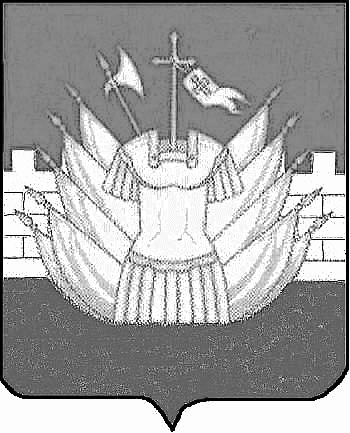 